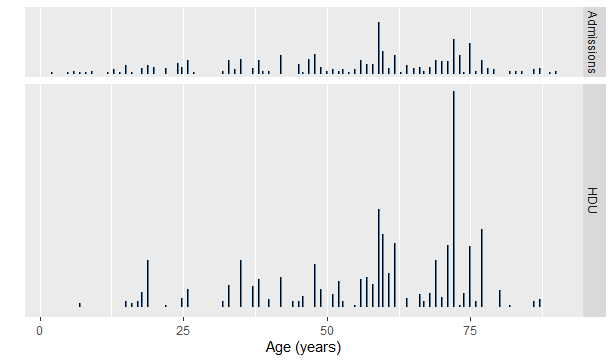 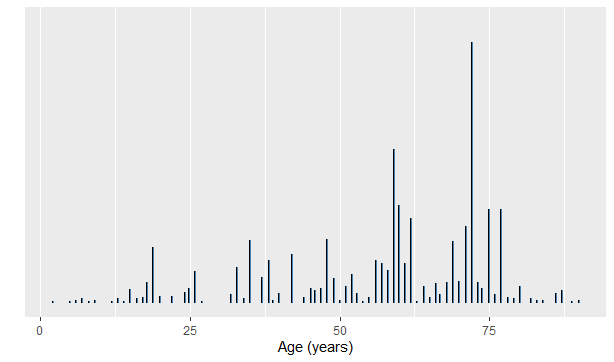 The distribution of age of the whole sample and also when considered, the two groups separately, is negatively skewed. Median was used to discuss the central tendency; interquartile range was used to discuss how dispersed (varied) the random variable is.  AgeNMean (StDev)Median (IQR)Admissions 42253.88 (19.65)59.00 (31.25)HDU977`58.42 (16.8761.00 (23.50)AgeNMean (StDev)Median (IQR)All patients  139957.05 (17.87)60.00 (25.00)